Адриано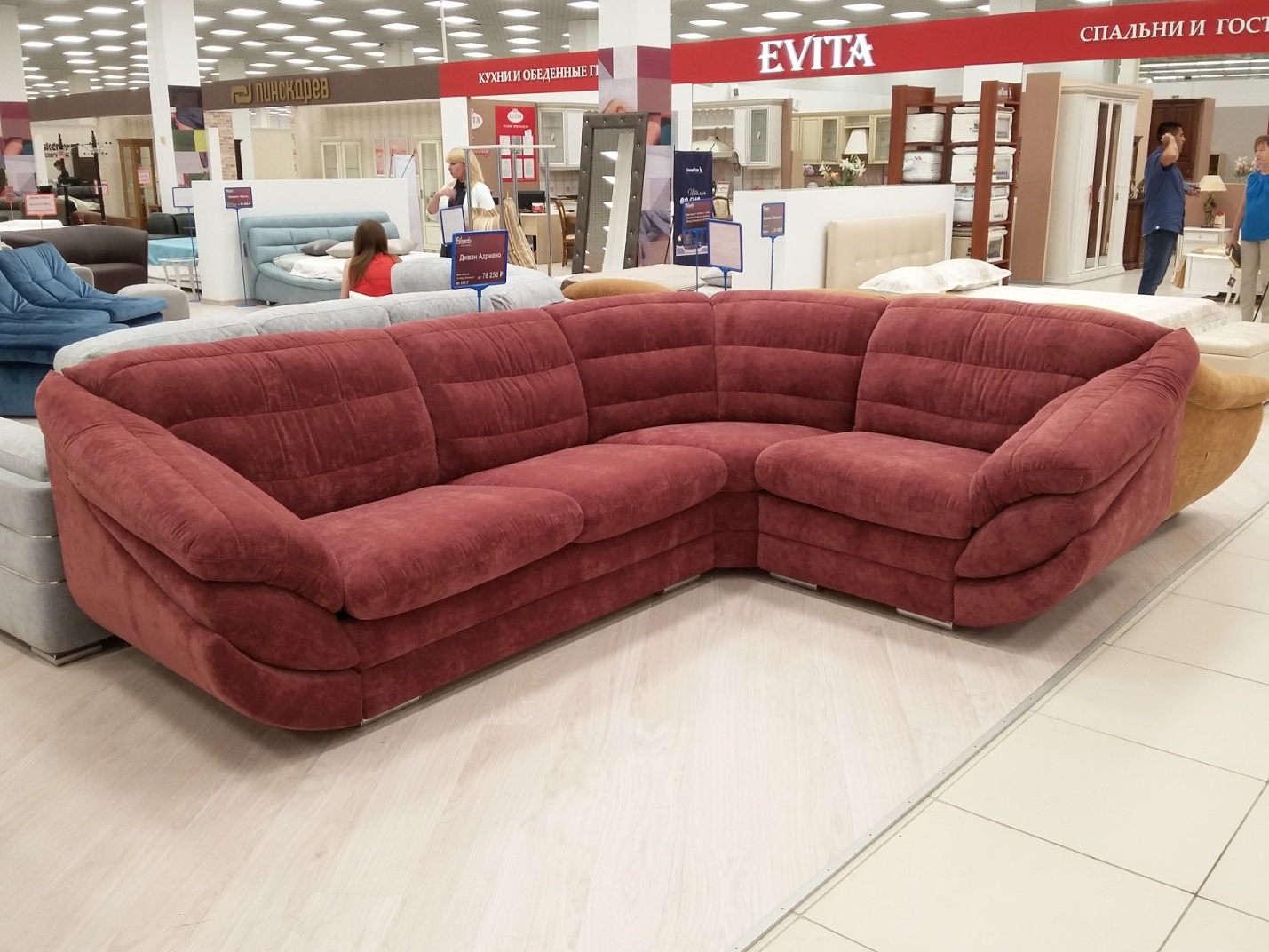 Модульная система Адриано — это поистине рай на земле! Ласковый и нежный, теплый и комфортный, яркий и роскошный, включающий все возможности 100% модульной системы. Это делает Адриано одним из самых модных и престижных моделей коллекции диванов Blando для комфортного отдыха. Он станет сердцем Вашего интерьера и самым любимым местом для Вас и Ваших близких.Каркас: Брус (сосна), Фанера, ДСП, ЛДСП, ДВП, ХДФ, картон.Механизм трансформации: Седафлекс 12М - серия "Механизмы в два сложения"           м-м Седафлекс 12М (нажмите Ctrl и щелкните ссылку) (перед раскладыванием механизма, сидушка убирается).  Протокол испытаний серии "Механизмы в два сложения"Размеры спального места: 135х188Механизм может быть выполнен в двух вариантах:  С ортопедическими латамиС металлической сеткойМеханизм комплектуется ППУ матрасом, толщиной 10 см и стеганым чехлом.Правила бережной эксплуатации механизмов трансформацииСледуйте ограничениям по нагрузке на механизм.
Максимальная допустимая распределённая нагрузка: на односпальные МТ 100 кг;на двуспальные МТ 160 кг;на трёх- и двух- сложные механизмы – от 110 до 220 кг;на откидные элементы с фиксацией в различных положениях 60 кг;на одну лату ортопедического настила 40 кг.Во избежание деформации каркаса распределяйте нагрузку равномерно.Запрещается вставать (прыгать) ногами на изделие и сидеть на откидных элементах (подлокотниках).Не рекомендуется садиться или опираться на П-образные трубы механизма, если они не имеют прочной опоры (например, в недоразложенном состоянии).Не допускается присутствие человека (или предметов сопоставимой массы) на изделии в момент трансформации механизма: это приводит к значительным деформациям труб каркаса, расшатыванию опор, порче фиксаторов (замков, храповых механизмов).Не складывайте механизм с постельным бельем внутри. Оставлять можно только матрас, поставленный вместе с механизмом.При складывании механизма избегайте попадания постельных принадлежностей, посторонних предметов и пальцев между шарнирно - складывающимися деталями механизма.В случае затрудненного раскладывания или складывания не прилагайте чрезмерных усилий, а проверьте наличие посторонних предметов в шарнирных соединениях.Рекомендуется периодически осматривать механизм и при необходимости подтягивать резьбовые соединения.Не пытайтесь самостоятельно отремонтировать или видоизменить механизм. Если возникают сомнения, правильно ли он работает, свяжитесь с консультантами фирмы-продавца.Механизмы трансформации являются сложными изделиями, где присутствуют подвижные сочленения. В них иногда может появляться скрип, причем на любом этапе жизни изделия. В таких случаях рекомендуется смазать сочленения или трущиеся поверхности минимальным количеством любой смазки. Рекомендации по поиску и предотвращению скрипа приведены в приложениях.При хранении следует оградить механизмы от факторов, способствующих коррозии металла, потере товарного вида, нарушению кинематики. Перечень факторов включает в себя, но не ограничивается нижеследующим: попадание на механизмы влаги, масел, химически активных веществ;условия, при которых на механизмах оседает конденсат влаги;хранение в непосредственной близости от химически активных веществ;оседание пыли, в т.ч. в шарнирных соединенияхМягкие элементы: Сидушки (раздельные) – мягкий, высокоэластичный ППУ HS 3030, Холкон.подлокотники - формованное литье,  полиэфирный наполнитель (аэропух), спанбонд.спинка - полиэфирный наполнитель (аэропух), спанбонд.Опоры:  металлические с хромированным покрытием.Модель разбирается: можно снять подлокотники (на днище есть молния для доступа).Габаритные размеры Адриано:      *Масса изделия может отличаться в зависимости от  материала обивки (Нк,кз), механизма трансформации, матраса.             Варианты исполнения: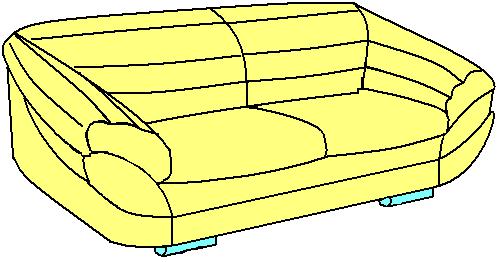 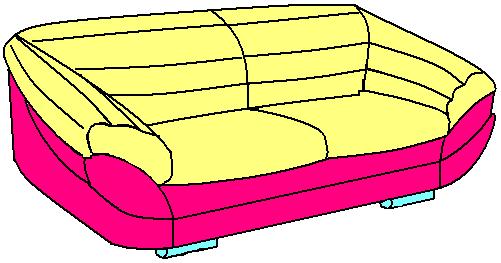 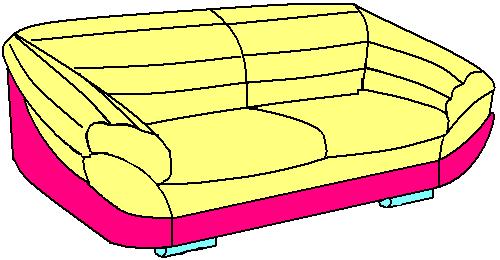                   Вариант 1                                       Вариант 2                                   Вариант 3Адриано Габаритные размеры Углов и модулей:На каждый модуль габаритные размеры +-1 см           (глубина 107 высота 98 )         С3тр (140) + Ут + Со78 = 197  + 109 + 119 = 306 (+-4) на 228 (+-4) – в собранном виде                                                         разложенном виде 306 (+-4) на 245 (+-4)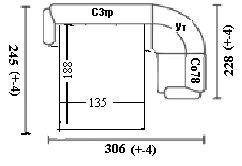 С3тр (140) + Со78 = 197 + 119 = 316 (+-4) (прямой увеличенный диван)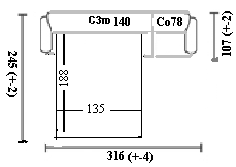 Мебель упаковывается в полиэтиленовую пленку (бесплатно), упаковка картоном производиться за дополнительную плату диваны, секции , вставки 2-х,3-х местные - 150р; кресло, секции, вставки 1 местные -100 рублей. (необходимо указать в заявке).Адриано Диван седафлекс 140 (Д3тр)Адриано Диван седафлекс 140 (Д3тр)Адриано Диван седафлекс 140 (Д3тр)Адриано Диван седафлекс 140 (Д3тр)Адриано Диван седафлекс 140 (Д3тр)Адриано Диван седафлекс 140 (Д3тр)Адриано Диван седафлекс 140 (Д3тр)Адриано Диван седафлекс 140 (Д3тр)Адриано Диван седафлекс 140 (Д3тр)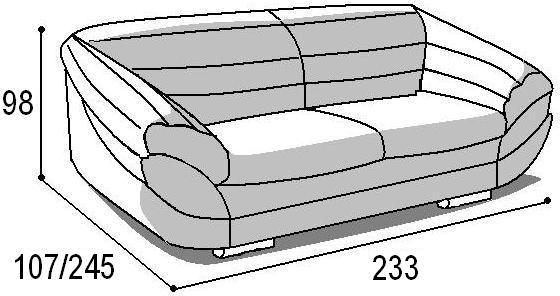 Механизм «Седафлекс 12М 140»спальное место перпендикулярно спинке механизм может быть выполнен в двух вариантах:С ортопедическими латами;С металлической сеткой.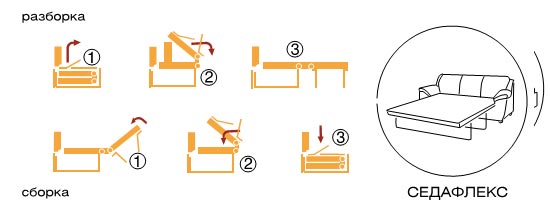 Механизм «Седафлекс 12М 140»спальное место перпендикулярно спинке механизм может быть выполнен в двух вариантах:С ортопедическими латами;С металлической сеткой.Механизм «Седафлекс 12М 140»спальное место перпендикулярно спинке механизм может быть выполнен в двух вариантах:С ортопедическими латами;С металлической сеткой.Механизм «Седафлекс 12М 140»спальное место перпендикулярно спинке механизм может быть выполнен в двух вариантах:С ортопедическими латами;С металлической сеткой.Механизм «Седафлекс 12М 140»спальное место перпендикулярно спинке механизм может быть выполнен в двух вариантах:С ортопедическими латами;С металлической сеткой.Механизм «Седафлекс 12М 140»спальное место перпендикулярно спинке механизм может быть выполнен в двух вариантах:С ортопедическими латами;С металлической сеткой.Габаритные размерыГабаритные размерыГабаритные размерыРазмеры спального местаРазмеры спального местаРазмеры спального местаДополнительноДополнительноДополнительноГлубина(см)Ширина(см)Высота(см)Глубина(см)Ширина(см)Высота(см)Глубина со сп. местом (см)Высота/глубинасиденья(см)м3, кг107233981881355224553/582,44м3103кг*● Габаритные размеры каждого модуля могут иметь отклонения ±2см.● Габаритные размеры каждого модуля могут иметь отклонения ±2см.● Габаритные размеры каждого модуля могут иметь отклонения ±2см.● Габаритные размеры каждого модуля могут иметь отклонения ±2см.● Габаритные размеры каждого модуля могут иметь отклонения ±2см.● Габаритные размеры каждого модуля могут иметь отклонения ±2см.● Габаритные размеры каждого модуля могут иметь отклонения ±2см.● Габаритные размеры каждого модуля могут иметь отклонения ±2см.● Габаритные размеры каждого модуля могут иметь отклонения ±2см.Адриано креслоАдриано креслоАдриано креслоАдриано креслоАдриано креслоАдриано креслоАдриано креслоАдриано креслоАдриано кресло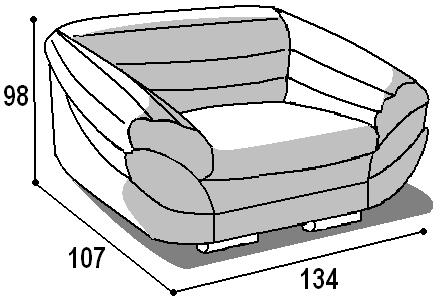 Без спального места, без ящика для бельяБез спального места, без ящика для бельяБез спального места, без ящика для бельяБез спального места, без ящика для бельяБез спального места, без ящика для бельяБез спального места, без ящика для бельяГабаритные размерыГабаритные размерыГабаритные размерыРазмеры спального местаРазмеры спального местаРазмеры спального местаДополнительноДополнительноДополнительноГлубина(см)Ширина(см)Высота(см)Глубина(см)Ширина(см)Высота(см)Глубина со сп. местом (см)Высота/глубинасиденья(см)м3, кг10713498----53/581,41м361 кг*● Габаритные размеры каждого модуля могут иметь отклонения ±2см.● Габаритные размеры каждого модуля могут иметь отклонения ±2см.● Габаритные размеры каждого модуля могут иметь отклонения ±2см.● Габаритные размеры каждого модуля могут иметь отклонения ±2см.● Габаритные размеры каждого модуля могут иметь отклонения ±2см.● Габаритные размеры каждого модуля могут иметь отклонения ±2см.● Габаритные размеры каждого модуля могут иметь отклонения ±2см.● Габаритные размеры каждого модуля могут иметь отклонения ±2см.● Габаритные размеры каждого модуля могут иметь отклонения ±2см.Адриано секция 3 тр седафлекс 140 (С3тр)Адриано секция 3 тр седафлекс 140 (С3тр)Адриано секция 3 тр седафлекс 140 (С3тр)Адриано секция 3 тр седафлекс 140 (С3тр)Адриано секция 3 тр седафлекс 140 (С3тр)Адриано секция 3 тр седафлекс 140 (С3тр)Адриано секция 3 тр седафлекс 140 (С3тр)Адриано секция 3 тр седафлекс 140 (С3тр)Адриано секция 3 тр седафлекс 140 (С3тр)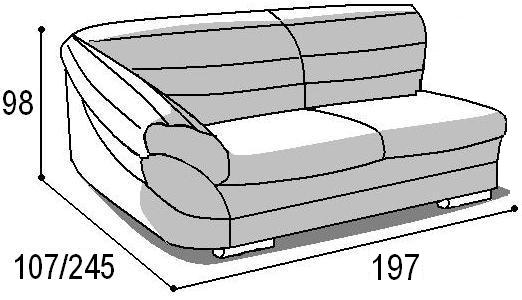 Механизм «Седафлекс 12М 140»спальное место перпендикулярно спинке механизм может быть выполнен в двух вариантах:С ортопедическими латами;С металлической сеткой.Механизм «Седафлекс 12М 140»спальное место перпендикулярно спинке механизм может быть выполнен в двух вариантах:С ортопедическими латами;С металлической сеткой.Механизм «Седафлекс 12М 140»спальное место перпендикулярно спинке механизм может быть выполнен в двух вариантах:С ортопедическими латами;С металлической сеткой.Механизм «Седафлекс 12М 140»спальное место перпендикулярно спинке механизм может быть выполнен в двух вариантах:С ортопедическими латами;С металлической сеткой.Механизм «Седафлекс 12М 140»спальное место перпендикулярно спинке механизм может быть выполнен в двух вариантах:С ортопедическими латами;С металлической сеткой.Механизм «Седафлекс 12М 140»спальное место перпендикулярно спинке механизм может быть выполнен в двух вариантах:С ортопедическими латами;С металлической сеткой.Габаритные размерыГабаритные размерыГабаритные размерыРазмеры спального местаРазмеры спального местаРазмеры спального местаДополнительноДополнительноДополнительноГлубина(см)Ширина(см)Высота(см)Глубина(см)Ширина(см)Высота(см)Глубина со сп. местом (см)Высота/глубинасиденья(см)м3, кг107197981881355224553/582,52м387кг*● Габаритные размеры каждого модуля могут иметь отклонения ±2см.● Габаритные размеры каждого модуля могут иметь отклонения ±2см.● Габаритные размеры каждого модуля могут иметь отклонения ±2см.● Габаритные размеры каждого модуля могут иметь отклонения ±2см.● Габаритные размеры каждого модуля могут иметь отклонения ±2см.● Габаритные размеры каждого модуля могут иметь отклонения ±2см.● Габаритные размеры каждого модуля могут иметь отклонения ±2см.● Габаритные размеры каждого модуля могут иметь отклонения ±2см.● Габаритные размеры каждого модуля могут иметь отклонения ±2см.Адриано секция офисная 78 (Со78)Адриано секция офисная 78 (Со78)Адриано секция офисная 78 (Со78)Адриано секция офисная 78 (Со78)Адриано секция офисная 78 (Со78)Адриано секция офисная 78 (Со78)Адриано секция офисная 78 (Со78)Адриано секция офисная 78 (Со78)Адриано секция офисная 78 (Со78)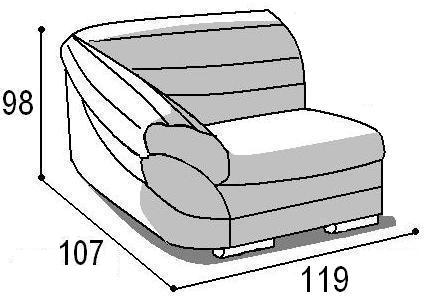 Без спального места, без ящика для бельяБез спального места, без ящика для бельяБез спального места, без ящика для бельяБез спального места, без ящика для бельяБез спального места, без ящика для бельяБез спального места, без ящика для бельяГабаритные размерыГабаритные размерыГабаритные размерыРазмеры спального местаРазмеры спального местаРазмеры спального местаДополнительноДополнительноДополнительноГлубина(см)Ширина(см)Высота(см)Глубина(см)Ширина(см)Высота(см)Глубина со сп. местом (см)Высота/глубинасиденья(см)м3, кг10711998----53/581,25м341 кг*● Габаритные размеры каждого модуля могут иметь отклонения ±2см.● Габаритные размеры каждого модуля могут иметь отклонения ±2см.● Габаритные размеры каждого модуля могут иметь отклонения ±2см.● Габаритные размеры каждого модуля могут иметь отклонения ±2см.● Габаритные размеры каждого модуля могут иметь отклонения ±2см.● Габаритные размеры каждого модуля могут иметь отклонения ±2см.● Габаритные размеры каждого модуля могут иметь отклонения ±2см.● Габаритные размеры каждого модуля могут иметь отклонения ±2см.● Габаритные размеры каждого модуля могут иметь отклонения ±2см.Адриано угловая тумба (Ут)Адриано угловая тумба (Ут)Адриано угловая тумба (Ут)Адриано угловая тумба (Ут)Адриано угловая тумба (Ут)Адриано угловая тумба (Ут)Адриано угловая тумба (Ут)Адриано угловая тумба (Ут)Адриано угловая тумба (Ут)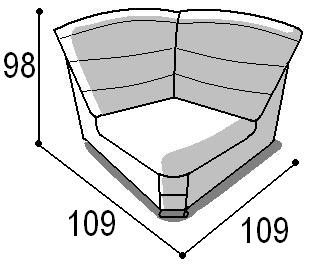 Габаритные размерыГабаритные размерыГабаритные размерыРазмеры спального местаРазмеры спального местаРазмеры спального местаДополнительноДополнительноДополнительноГлубина(см)Ширина(см)Высота(см)Глубина(см)Ширина(см)Высота(см)Глубина со сп. местом (см)Высота/глубинасиденья(см)м3, кг10910998----53/581,72м334 кг*● Габаритные размеры каждого модуля могут иметь отклонения ±2см.● Габаритные размеры каждого модуля могут иметь отклонения ±2см.● Габаритные размеры каждого модуля могут иметь отклонения ±2см.● Габаритные размеры каждого модуля могут иметь отклонения ±2см.● Габаритные размеры каждого модуля могут иметь отклонения ±2см.● Габаритные размеры каждого модуля могут иметь отклонения ±2см.● Габаритные размеры каждого модуля могут иметь отклонения ±2см.● Габаритные размеры каждого модуля могут иметь отклонения ±2см.● Габаритные размеры каждого модуля могут иметь отклонения ±2см.Адриано оттоманка (От)Адриано оттоманка (От)Адриано оттоманка (От)Адриано оттоманка (От)Адриано оттоманка (От)Адриано оттоманка (От)Адриано оттоманка (От)Адриано оттоманка (От)Адриано оттоманка (От)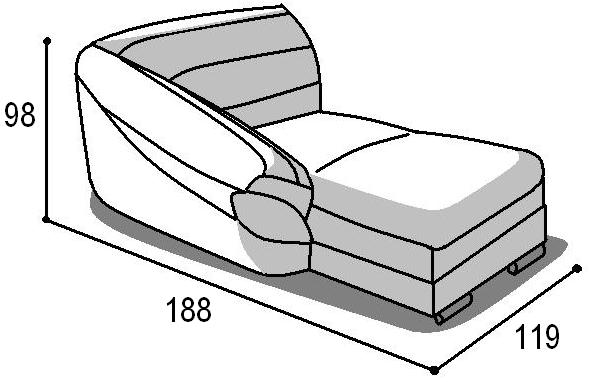 Без спального места, с ящиком для бельяБез спального места, с ящиком для бельяБез спального места, с ящиком для бельяБез спального места, с ящиком для бельяБез спального места, с ящиком для бельяБез спального места, с ящиком для бельяГабаритные размерыГабаритные размерыГабаритные размерыРазмеры спального местаРазмеры спального местаРазмеры спального местаДополнительноДополнительноДополнительноГлубина(см)Ширина(см)Высота(см)Глубина(см)Ширина(см)Высота(см)Глубина со сп. местом (см)Высота/глубинасиденья(см)м3, кг18811998----53/2,2м378 кг*● Габаритные размеры каждого модуля могут иметь отклонения ±2см.● Габаритные размеры каждого модуля могут иметь отклонения ±2см.● Габаритные размеры каждого модуля могут иметь отклонения ±2см.● Габаритные размеры каждого модуля могут иметь отклонения ±2см.● Габаритные размеры каждого модуля могут иметь отклонения ±2см.● Габаритные размеры каждого модуля могут иметь отклонения ±2см.● Габаритные размеры каждого модуля могут иметь отклонения ±2см.● Габаритные размеры каждого модуля могут иметь отклонения ±2см.● Габаритные размеры каждого модуля могут иметь отклонения ±2см.Адриано Диван  140 (Д3о)Адриано Диван  140 (Д3о)Адриано Диван  140 (Д3о)Адриано Диван  140 (Д3о)Адриано Диван  140 (Д3о)Адриано Диван  140 (Д3о)Адриано Диван  140 (Д3о)Адриано Диван  140 (Д3о)Адриано Диван  140 (Д3о)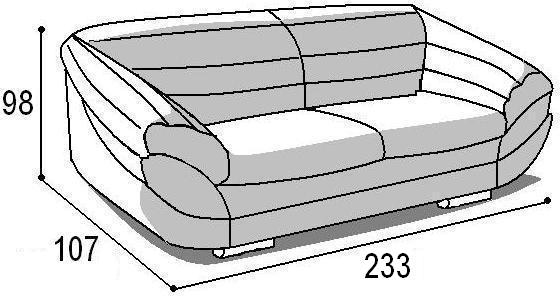 Габаритные размерыГабаритные размерыГабаритные размерыРазмеры спального местаРазмеры спального местаРазмеры спального местаДополнительноДополнительноДополнительноГлубина(см)Ширина(см)Высота(см)Глубина(см)Ширина(см)Высота(см)Глубина со сп. местом (см)Высота/глубинасиденья(см)м3, кг10724098----53/582,52м3кг*● Габаритные размеры каждого модуля могут иметь отклонения ±2см.● Габаритные размеры каждого модуля могут иметь отклонения ±2см.● Габаритные размеры каждого модуля могут иметь отклонения ±2см.● Габаритные размеры каждого модуля могут иметь отклонения ±2см.● Габаритные размеры каждого модуля могут иметь отклонения ±2см.● Габаритные размеры каждого модуля могут иметь отклонения ±2см.● Габаритные размеры каждого модуля могут иметь отклонения ±2см.● Габаритные размеры каждого модуля могут иметь отклонения ±2см.● Габаритные размеры каждого модуля могут иметь отклонения ±2см.Адриано вставка 3о 140 (В3о)Адриано вставка 3о 140 (В3о)Адриано вставка 3о 140 (В3о)Адриано вставка 3о 140 (В3о)Адриано вставка 3о 140 (В3о)Адриано вставка 3о 140 (В3о)Адриано вставка 3о 140 (В3о)Адриано вставка 3о 140 (В3о)Адриано вставка 3о 140 (В3о)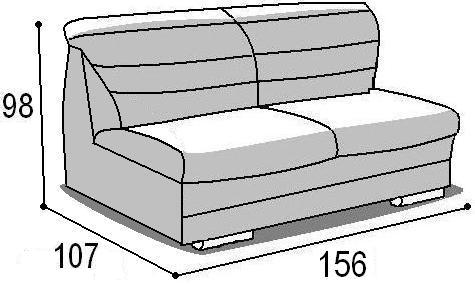 Габаритные размерыГабаритные размерыГабаритные размерыРазмеры спального местаРазмеры спального местаРазмеры спального местаДополнительноДополнительноДополнительноГлубина(см)Ширина(см)Высота(см)Глубина(см)Ширина(см)Высота(см)Глубина со сп. местом (см)Высота/глубинасиденья(см)м3, кг10715698----53/581,64м3кг*● Габаритные размеры каждого модуля могут иметь отклонения ±2см.● Габаритные размеры каждого модуля могут иметь отклонения ±2см.● Габаритные размеры каждого модуля могут иметь отклонения ±2см.● Габаритные размеры каждого модуля могут иметь отклонения ±2см.● Габаритные размеры каждого модуля могут иметь отклонения ±2см.● Габаритные размеры каждого модуля могут иметь отклонения ±2см.● Габаритные размеры каждого модуля могут иметь отклонения ±2см.● Габаритные размеры каждого модуля могут иметь отклонения ±2см.● Габаритные размеры каждого модуля могут иметь отклонения ±2см.Адриано секция 3о 140 (С3о)Адриано секция 3о 140 (С3о)Адриано секция 3о 140 (С3о)Адриано секция 3о 140 (С3о)Адриано секция 3о 140 (С3о)Адриано секция 3о 140 (С3о)Адриано секция 3о 140 (С3о)Адриано секция 3о 140 (С3о)Адриано секция 3о 140 (С3о)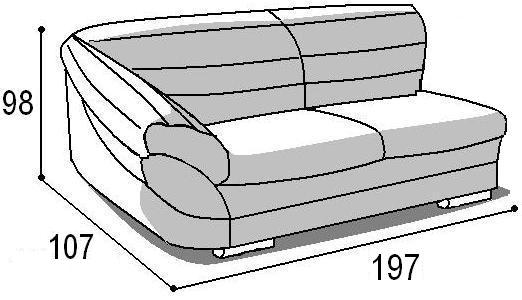 Габаритные размерыГабаритные размерыГабаритные размерыРазмеры спального местаРазмеры спального местаРазмеры спального местаДополнительноДополнительноДополнительноГлубина(см)Ширина(см)Высота(см)Глубина(см)Ширина(см)Высота(см)Глубина со сп. местом (см)Высота/глубинасиденья(см)м3, кг10719798----53/582,52м3кг*● Габаритные размеры каждого модуля могут иметь отклонения ±2см.● Габаритные размеры каждого модуля могут иметь отклонения ±2см.● Габаритные размеры каждого модуля могут иметь отклонения ±2см.● Габаритные размеры каждого модуля могут иметь отклонения ±2см.● Габаритные размеры каждого модуля могут иметь отклонения ±2см.● Габаритные размеры каждого модуля могут иметь отклонения ±2см.● Габаритные размеры каждого модуля могут иметь отклонения ±2см.● Габаритные размеры каждого модуля могут иметь отклонения ±2см.● Габаритные размеры каждого модуля могут иметь отклонения ±2см.Адриано вставка офисная 78 (Со78)Адриано вставка офисная 78 (Со78)Адриано вставка офисная 78 (Со78)Адриано вставка офисная 78 (Со78)Адриано вставка офисная 78 (Со78)Адриано вставка офисная 78 (Со78)Адриано вставка офисная 78 (Со78)Адриано вставка офисная 78 (Со78)Адриано вставка офисная 78 (Со78)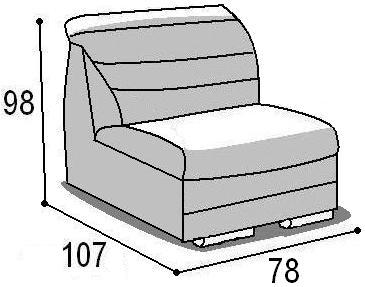 Без спального места, без ящика для бельяБез спального места, без ящика для бельяБез спального места, без ящика для бельяБез спального места, без ящика для бельяБез спального места, без ящика для бельяБез спального места, без ящика для бельяГабаритные размерыГабаритные размерыГабаритные размерыРазмеры спального местаРазмеры спального местаРазмеры спального местаДополнительноДополнительноДополнительноГлубина(см)Ширина(см)Высота(см)Глубина(см)Ширина(см)Высота(см)Глубина со сп. местом (см)Высота/глубинасиденья(см)м3, кг1077898----53/581,25м3кг*Адриано вставка 3 тр седафлекс 140 (В3тр)Адриано вставка 3 тр седафлекс 140 (В3тр)Адриано вставка 3 тр седафлекс 140 (В3тр)Адриано вставка 3 тр седафлекс 140 (В3тр)Адриано вставка 3 тр седафлекс 140 (В3тр)Адриано вставка 3 тр седафлекс 140 (В3тр)Адриано вставка 3 тр седафлекс 140 (В3тр)Адриано вставка 3 тр седафлекс 140 (В3тр)Адриано вставка 3 тр седафлекс 140 (В3тр)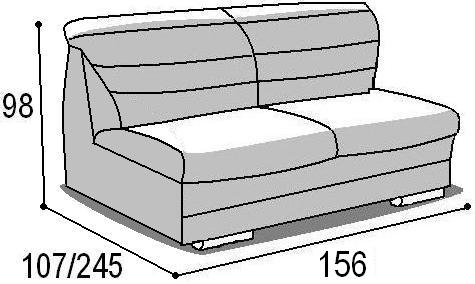 Механизм «Седафлекс 12М 140»спальное место перпендикулярно спинке механизм может быть выполнен в двух вариантах:С ортопедическими латами;С металлической сеткой.Механизм «Седафлекс 12М 140»спальное место перпендикулярно спинке механизм может быть выполнен в двух вариантах:С ортопедическими латами;С металлической сеткой.Механизм «Седафлекс 12М 140»спальное место перпендикулярно спинке механизм может быть выполнен в двух вариантах:С ортопедическими латами;С металлической сеткой.Механизм «Седафлекс 12М 140»спальное место перпендикулярно спинке механизм может быть выполнен в двух вариантах:С ортопедическими латами;С металлической сеткой.Механизм «Седафлекс 12М 140»спальное место перпендикулярно спинке механизм может быть выполнен в двух вариантах:С ортопедическими латами;С металлической сеткой.Механизм «Седафлекс 12М 140»спальное место перпендикулярно спинке механизм может быть выполнен в двух вариантах:С ортопедическими латами;С металлической сеткой.Габаритные размерыГабаритные размерыГабаритные размерыРазмеры спального местаРазмеры спального местаРазмеры спального местаДополнительноДополнительноДополнительноГлубина(см)Ширина(см)Высота(см)Глубина(см)Ширина(см)Высота(см)Глубина со сп. местом (см)Высота/глубинасиденья(см)м3, кг107156981881355224553/581,64м369,5кг*● Габаритные размеры каждого модуля могут иметь отклонения ±2см.● Габаритные размеры каждого модуля могут иметь отклонения ±2см.● Габаритные размеры каждого модуля могут иметь отклонения ±2см.● Габаритные размеры каждого модуля могут иметь отклонения ±2см.● Габаритные размеры каждого модуля могут иметь отклонения ±2см.● Габаритные размеры каждого модуля могут иметь отклонения ±2см.● Габаритные размеры каждого модуля могут иметь отклонения ±2см.● Габаритные размеры каждого модуля могут иметь отклонения ±2см.● Габаритные размеры каждого модуля могут иметь отклонения ±2см.          Адриано угловая тумба 30° (УТ 30°)          Адриано угловая тумба 30° (УТ 30°)          Адриано угловая тумба 30° (УТ 30°)          Адриано угловая тумба 30° (УТ 30°)          Адриано угловая тумба 30° (УТ 30°)          Адриано угловая тумба 30° (УТ 30°)          Адриано угловая тумба 30° (УТ 30°)          Адриано угловая тумба 30° (УТ 30°)          Адриано угловая тумба 30° (УТ 30°)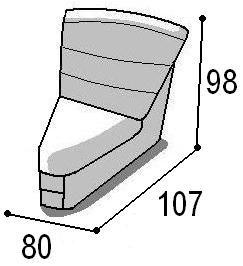 Габаритные размерыГабаритные размерыГабаритные размерыРазмеры спального местаРазмеры спального местаРазмеры спального местаДополнительноДополнительноДополнительноГлубина(см)Ширина(см)Высота(см)Глубина(см)Ширина(см)Высота(см)Глубина со сп. местом (см)Высота/глубинасиденья(см)м3, кг1078098----53/580,8 М3  22 кг*● Габаритные размеры каждого модуля могут иметь отклонения ±2см.● Габаритные размеры каждого модуля могут иметь отклонения ±2см.● Габаритные размеры каждого модуля могут иметь отклонения ±2см.● Габаритные размеры каждого модуля могут иметь отклонения ±2см.● Габаритные размеры каждого модуля могут иметь отклонения ±2см.● Габаритные размеры каждого модуля могут иметь отклонения ±2см.● Габаритные размеры каждого модуля могут иметь отклонения ±2см.● Габаритные размеры каждого модуля могут иметь отклонения ±2см.● Габаритные размеры каждого модуля могут иметь отклонения ±2см.